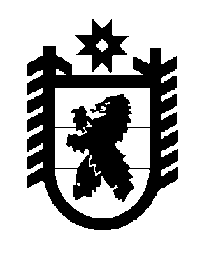 Российская Федерация Республика Карелия    ПРАВИТЕЛЬСТВО РЕСПУБЛИКИ КАРЕЛИЯРАСПОРЯЖЕНИЕот 30 декабря 2011 года № 824р-Пг. Петрозаводск В соответствии со статьей 154 Федерального закона от 22 августа 2004 года №122-ФЗ «О внесении изменений в законодательные акты Российской Федерации и признании утратившими силу некоторых законодательных актов Российской Федерации в связи с принятием федеральных законов «О внесении изменений и дополнений в Федеральный закон «Об общих принципах организации законодательных (представительных) и исполнительных органов государственной власти субъектов Российской Федерации» и «Об общих принципах организации местного самоуправления в Российской Федерации», учитывая решения Совета Олонецкого национального муниципального района от 21 сентября 2011 года № 81 «Об утверждении перечня муниципальных учреждений здравоохранения, предлагаемых к передаче из муниципальной собственности Олонецкого национального муниципального района в собственность Республики Карелия», № 82 «Об утверждении перечня имущества, предлагаемого к передаче из муниципальной собственности Олонецкого национального муниципального района в собственность Республики Карелия»:1. Утвердить Перечень муниципальных учреждений как имущественных комплексов, передаваемых из муниципальной собственности Олонецкого национального муниципального района в государственную собственность Республики Карелия, согласно приложению № 1.2. Утвердить Перечень имущества, передаваемого из муниципальной собственности Олонецкого национального муниципального района в государственную собственность Республики Карелия, согласно приложению № 2.3. Право государственной собственности Республики Карелия на передаваемое имущество, указанное в пунктах 1 и 2 настоящего распоряжения, возникает с даты подписания передаточного акта.4. Переименовать муниципальное учреждение «Олонецкая централь-ная районная больница» в государственное бюджетное учреждение здравоохранения Республики Карелия «Олонецкая центральная районная больница» (далее – Учреждение).5. Определить основной целью деятельности Учреждения оказание медицинской помощи.6. Министерству здравоохранения и социального развития Республики Карелия:совместно с администрацией Олонецкого национального муници-пального района подписать передаточный акт и соглашение. В соглашении предусмотреть обязательства администрации Олонецкого национального муниципального района по погашению просроченной кредиторской задолженности муниципального учреждения «Олонецкая центральная районная больница» по состоянию на 1 января 2012 года, а также по перечислению на лицевые счета Учреждения, открытые в Управлении Федерального казначейства по Республике Карелия, доходов, полученных указанным муниципальным учреждением в соответствии с абзацем вторым пункта 3 статьи 298 Гражданского кодекса Российской Федерации, в срок не позднее 10 рабочих дней с даты подписания передаточного акта;по согласованию с Государственным комитетом Республики Карелия по управлению государственным имуществом и размещению заказов для государственных нужд утвердить устав Учреждения в срок до 5 февраля 2012 года;обеспечить формирование и утверждение государственного задания Учреждению на 2012 год в срок до 12 января 2012 года;определить перечень особо ценного движимого имущества Учреждения.7. Государственному комитету Республики Карелия по управлению государственным имуществом и размещению заказов для государственных нужд закрепить на праве оперативного управления за Учреждением недвижимое и особо ценное движимое имущество.8. Подпункт 1 пункта 1 раздела I Перечня государственных учреж-дений Республики Карелия, подведомственных органам исполнительной власти Республики Карелия, утвержденного распоряжением Правительства Республики Карелия от 11 октября 2006 года № 309р-П (Собрание законодательства Республики Карелия, 2006,  № 10, ст.1153; 2007, № 8,  ст.1047, 1068; 2008, № 1, ст.65; № 3, ст.326; № 5, ст.639, 644, 646; № 6, ст.805; № 9, ст.1113; № 10, ст.1227; № 11, ст.1407, 1408; 2009, № 1,   ст.78; № 2, ст.183; № 4, ст.415; № 5, ст.569; № 6, ст.720; № 9, ст.1047, 1058, 1059; № 10, ст.1189; № 12, ст.1533; 2010, № 4, ст.415, 420; № 5, ст.564, 566; № 6, ст.733, 740; № 7, ст.874; № 10, ст.1333; № 11, ст.1545, 1546; 2011,  № 4, ст.540; № 5, ст.708; № 7, ст.1117, 1131; № 8, ст.1286; № 9, ст.1501, 1519) с изменениями, внесенными распоряжением Правительства Республики Карелия от 13 октября 2011 года № 590р-П, дополнить позицией следующего содержания:«государственное бюджетное учреждение здравоохранения Респуб-лики Карелия «Олонецкая центральная районная больница». 9. Пункт 1 Перечня государственных бюджетных учреждений Республики Карелия, финансовое обеспечение деятельности которых в переходный период с 1 января 2012 года до 1 июля 2012 года осуществляется в форме субсидий на возмещение нормативных затрат, связанных с оказанием ими в соответствии с государственным заданием государственных услуг (выполнением работ), а также субсидий на иные цели, утвержденного распоряжением Правительства Республики Карелия от 31 декабря 2010 года № 680р-П (Собрание законодательства Республики Карелия, 2010, № 12, ст.1853; 2011, № 4, ст.577; № 7 ст.1131; № 8, ст.1286; № 9, ст.1501), дополнить позицией следующего содержания: «государственное бюджетное учреждение здравоохранения Респуб-лики Карелия «Олонецкая центральная районная больница».           ГлаваРеспублики Карелия                                                                     А.В. НелидовПриложение № 1 к распоряжениюПравительства Республики Карелияот  30 декабря 2011 года № 824р-ППереченьмуниципальных учреждений как имущественных комплексов,передаваемых из муниципальной собственности Олонецкого национального муниципального района в государственную собственность Республики КарелияПриложение № 2 к распоряжениюПравительства Республики Карелияот  30 декабря 2011 года № 824р-ППереченьимущества, передаваемого из муниципальной собственности Олонецкого национального муниципального района в государственную собственность Республики КарелияПолное наименование организацииАдрес места нахождения организации,
ИНН организацииМуниципальное учреждение «Олонецкая центральная районная больница»Республика Карелия,  г.Олонец, ул.Карла Либкнехта, д.34,ИНН 1014001616Полное наименование организацииАдрес места нахождения организации, ИНН организацииНаименование имуществаАдрес места нахождения имуществаИндивидуали-зирующие характеристики имущества 12345Муници-пальное учреждение «Олонецкая центральная районная больница»186000, Республика Карелия, г.Олонец, ул. Карла Либкнехта, д.34,ИНН 1014001616квартираРеспублика Карелия, г.Олонец, ул.Школь-ная, д.25, кв.58общая               площадь –            49,7 кв.мМуници-пальное учреждение «Олонецкая центральная районная больница»186000, Республика Карелия, г.Олонец, ул. Карла Либкнехта, д.34,ИНН 1014001616квартираРеспублика Карелия, г.Олонец, ул.Школь-ная, д.25, кв.59общая               площадь –            34,9 кв.мМуници-пальное учреждение «Олонецкая центральная районная больница»186000, Республика Карелия, г.Олонец, ул. Карла Либкнехта, д.34,ИНН 1014001616квартираРеспублика Карелия, г.Олонец, ул.Красно-армейская, д.17, кв.83общая               площадь –            56,8  кв.мМуници-пальное учреждение «Олонецкая центральная районная больница»186000, Республика Карелия, г.Олонец, ул. Карла Либкнехта, д.34,ИНН 1014001616квартираРеспублика Карелия, г.Олонец, ул.Школь-ная, д.18а, кв.20общая               площадь –            32,0  кв.мМуници-пальное учреждение «Олонецкая центральная районная больница»186000, Республика Карелия, г.Олонец, ул. Карла Либкнехта, д.34,ИНН 1014001616здание аптеки-бухгалтерииРеспублика Карелия, г.Олонец, ул.Карла Либкнехта, д.34бобщая               площадь –            384,9  кв.мМуници-пальное учреждение «Олонецкая центральная районная больница»186000, Республика Карелия, г.Олонец, ул. Карла Либкнехта, д.34,ИНН 1014001616здание больницыРеспублика Карелия, Олонецкий район, пос.Ильинский, ул.Леселидзе, д.111общая               площадь –            807,9 кв.мМуници-пальное учреждение «Олонецкая центральная районная больница»186000, Республика Карелия, г.Олонец, ул. Карла Либкнехта, д.34,ИНН 1014001616фельдшерско-акушерский пунктРеспублика Карелия, Олонецкий район, дер.Коткозеро, ул.Олонецкая, д.13, пом.1общая               площадь –            255,9 кв.мМуници-пальное учреждение «Олонецкая центральная районная больница»186000, Республика Карелия, г.Олонец, ул. Карла Либкнехта, д.34,ИНН 1014001616здание поликлиникиРеспублика Карелия, г.Олонец, ул.Карла Либкнехта, д.34общая               площадь –            2690,8 кв.мМуници-пальное учреждение «Олонецкая центральная районная больница»186000, Республика Карелия, г.Олонец, ул. Карла Либкнехта, д.34,ИНН 1014001616здание тубер-кулезного кабинетаРеспублика Карелия, г.Олонец, ул.Карла Либкнехта, д.34еобщая               площадь –            179,4 кв.м12345здание гаражаРеспублика Карелия, Олонецкий район, с.Видлица, ул.Школьная, д.24общая               площадь –            376,1 кв.мздание гаражаРеспублика Карелия, Олонецкий район, пос.Ильинский, ул.Леселидзе, д.111общая               площадь –            54,94 кв.мфельдшерско-акушерский пункт Республика Карелия, Олонецкий район, дер.Куйтежа, ул.Ленина, д.12б, пом.1общая               площадь –            101,4 кв.мпомещение Республика Карелия, Олонецкий район, пос.Верхнеолонец-кий, ул.Школьнаяобщая               площадь –            122,4 кв.мпомещениеРеспублика Карелия, Олонецкий район, дер.Рыпушкалицыобщая               площадь –            57,1 кв.мфельдшерско-акушерский пункт Республика Карелия, Олонецкий район, пос.Ковера, ул.Калинина, д.9общая               площадь –            86,1 кв.мквартираРеспублика Карелия, г.Олонец, ул. Воло-дарского, д.45, кв.26общая               площадь –            57,5 кв.м